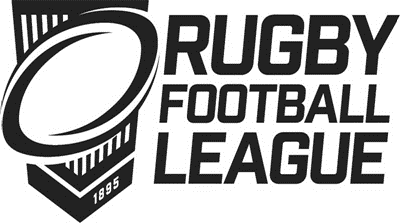 OUTGOING TOUR FORM — CLUBSTHIS FORM MUST BE COMPLETED IN FULL AND RETURNED TO THE RFL AT LEAST THREE MONTHS PRIOR TO YOUR PROPOSED DATE OF DEPARTURE. PLEASE SEND IT VIA EMAIL TO TOURS@RFL.UK.COM- END -1. TOURING CLUB1. TOURING CLUBNameAge Group2. CLUB OFFICIAL ORGANISING TOUR2. CLUB OFFICIAL ORGANISING TOURName, RoleAddressPhone NumberEmail Address3. TOUR DETAILS3. TOUR DETAILSCountry, Region to be TouredName of Host ClubProposed Tour DatesFrom:	To:4. CONTACT AT HOST CLUB4. CONTACT AT HOST CLUBName, RoleAddressPhone NumberEmail AddressConfirmation from overseas Governing Body?5. MATCHES TO BE PLAYED5. MATCHES TO BE PLAYED5. MATCHES TO BE PLAYEDOppositionDateVenue6. STAFF AND COACHES – It is good practice for all trips overseas to also have a welfare officer in place.  For Under-18 tours it is a requirement that there is a Club Welfare Officer on tour. If you are travelling with players under the age of 18 then a welfare officer must be in attendance this is irrespective of whether this is an open age tour.6. STAFF AND COACHES – It is good practice for all trips overseas to also have a welfare officer in place.  For Under-18 tours it is a requirement that there is a Club Welfare Officer on tour. If you are travelling with players under the age of 18 then a welfare officer must be in attendance this is irrespective of whether this is an open age tour.6. STAFF AND COACHES – It is good practice for all trips overseas to also have a welfare officer in place.  For Under-18 tours it is a requirement that there is a Club Welfare Officer on tour. If you are travelling with players under the age of 18 then a welfare officer must be in attendance this is irrespective of whether this is an open age tour.NameRoleDBS Number (If Applicable) ** All coaches must be licensed and must hold a valid, clean DBS certificate.* All coaches must be licensed and must hold a valid, clean DBS certificate.* All coaches must be licensed and must hold a valid, clean DBS certificate.7. PLAYER: STAFF RATIOSPlease check section 5 of the travelling with children guide for the recommended ratio of DBS checked adults to players.7. PLAYER: STAFF RATIOSPlease check section 5 of the travelling with children guide for the recommended ratio of DBS checked adults to players.Number of players travelling Number of staff members/ coaches travelling ** All coaches must hold a valid, clean DBS certificate* All coaches must hold a valid, clean DBS certificate8. INSURANCEClubs will be insured by the RFL’s Personal Accident and Public Liability policies for playing rugby league whilst on tour, providing RFL approval has been granted.  Details of the cover can be found HERE. Our insurance covers clubs for all rugby league activity (i.e. training sessions and matches), and nothing else.Every member of the travelling party must also purchase appropriate travel and medical insurance prior to their proposed date of departure, which may cover, as an example, temporary injury, loss of earnings, medical and legal expenses or any other type of injury not mentioned in the policy. You will need to obtain additional travel insurance (which will cover you for any repatriation costs should a player become injured during the match and need specialist travel home).  For this cover we recommend Bartlett’s Insurance company who can be contacted by phone on 0113 258 5711 or by email on mail@bartlettgroup.com.  An example of the rates for this cover can be found HERE. 9. DECLARATION (PLEASE PRINT AND SIGN) On behalf of the touring club, I hereby confirm that:Every player travelling is/ will be covered by appropriate insurance, with adequate cover for rugby league activity, travel and any other activities undertaken on the tour (including legal, medical and repatriation costs).The touring club has completed a Risk Assessment.The information on this form is accurate to the best of my knowledge.Signed:		 Name:		 Date: 		10. PLAYERS AND EMERGENCY CONTACTS *10. PLAYERS AND EMERGENCY CONTACTS *10. PLAYERS AND EMERGENCY CONTACTS *10. PLAYERS AND EMERGENCY CONTACTS *Player NameEmergency Contact NameEmergency Contact Phone No.Relation to Player* Personal information will be stored only for safeguarding purposes and will be deleted upon completion of the proposed tour.* Personal information will be stored only for safeguarding purposes and will be deleted upon completion of the proposed tour.* Personal information will be stored only for safeguarding purposes and will be deleted upon completion of the proposed tour.* Personal information will be stored only for safeguarding purposes and will be deleted upon completion of the proposed tour.